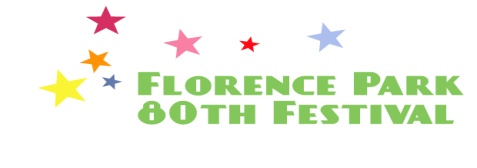 Sunday 18th May 11am-1pmKids Fun Run around Florence Park, OxfordMoney raised will be donated to the ‘Friends of Florence Park’, a voluntarily run community group, for the production of the Florence Park 80th Festival on Saturday June 21st 2014.Fancy dress is optional but not compulsory! We encourage the parents to get involved and run along also!There will be refreshments available to purchase on the day.There will be prizes for:                                     The best fancy dress                                            The fastest time                                                                                  And everyone will receive a certificate.Age groups for judging will be:0-4 years5-10 years11+ years (that includes Mums and Dads!)Please sign up at :http://friendsofflorencepark.weebly.com/http://florencepark80th.weebly.com/  where you can down load your sponsorship forms.Thank you.